	ПУБЛИЧНЫЙ ДОКЛАД РУКОВОДИТЕЛЯМУНИЦИПАЛЬНОГО БЮДЖЕТНОГО ДОШКОЛЬНОГООБРАЗОВАТЕЛЬНОГО УЧРЕЖДЕНИЯдетского сада № 27за 2019-  2020 учебный год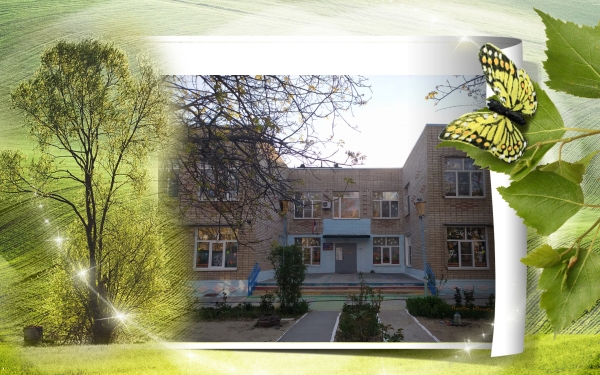 Содержание. ВведениеРаздел 1. Общая характеристика дошкольного образовательного учрежденияРаздел 2. Особенности воспитательно-образовательного процессаРаздел 3. Условия осуществления образовательного процессаРаздел 4. Результаты деятельности ДОРаздел 5. Кадровый потенциалРаздел 6. Финансовые ресурсы и их использование в 2019-2020 учебном годуРаздел7.Заключение. Перспективы и планы развитияУважаемые родители, педагоги, общественность, друзья и партнёры ДОУ!Предлагаем вашему вниманию Публичный информационный доклад, в котором представлен отчет о работе МБДОУ детского сада №27 за 2019-2020  учебный год.  В  докладе содержится информация о том, чем живет ДОУ, как работает, чего достигло.Надеемся, что эта информация, представленная в докладе, будет интересна и полезна родителям , бабушкам и дедушкам и всем, кому небезразличны проблемы современного образования. Публичный доклад –средство обеспечения информационной открытости и прозрачности работы муниципального бюджетного дошкольного образовательного учреждения детского сада N 27 . Настоящий доклад подготовлен на основе контрольно-аналитической деятельности МБДОУ за 2019-2020учебный год.Основными задачами Публичного доклада являются:•обеспечение информационной основы для организации диалога и согласования интересов всех участников образовательного процесса, включая представителей общественности;•обеспечение прозрачности функционирования образовательного учреждения; •информирование потребителей образовательных услуг о приоритетных направлениях развития ДОУ, планируемых мероприятиях и ожидаемых результатах деятельности. В подготовке Доклада принимали участие: заместитель заведующего по ВМР, заместитель заведующего по административно-хозяйственной работе, педагоги ДОУ, Совет ДОУ.С уважением,  заведующий МБДОУ детского сада №27 Склярова Валентина Даниловна.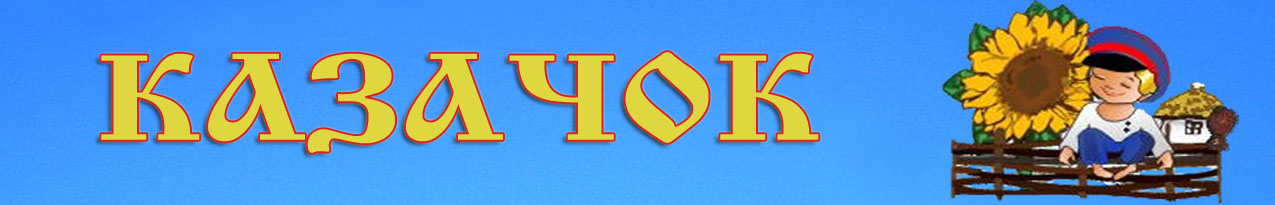  Раздел 1. Общая характеристики образовательного учреждения.Тип:	Муниципальное бюджетное дошкольное образовательное учреждение.Статус: Казачье образовательное учреждение. Приказ№1070 от 23.05.2006г.О присвоении областного статуса «Казачье»МБДОУ № 27 осуществляет образовательную деятельность на основании: лицензии №5674, от 03.09.2015г.МБДОУ детский сад № 27 был открыт в 1986 году по адресу:346427, Ростовская область, г. Новочеркасск, ул. Солнечная, 3а.Сайт детского сада : http://gart27.npi-tu.ru/ Контактная информация: Телефон:  (86352) 96706, Электронная почта: ds27novoch@mail.ru.Дошкольное учреждение распложено в типовом отдельно стоящем двухэтажном здании и расположено в жилом  районе,  удаленном от промышленных предприятий, магистральных улиц. Территория детского сада огорожена забором, оборудована наружным электрическим освещением, отвечающим современным требованиям. Общая площадь составляет 1860 м2, площадь территории 2743 м2.На территории расположено 5 прогулочных площадок, спортивная площадка, стадион. Участки оснащены теневыми навесами, игровым оборудованием, отделены друг от друга зелеными насаждениями . Рядом с детским садом находятся социально – значимые объекты: Дом культуры, спортивный комплекс «ХИМИК», детские сады№22,65 , почтовое отделение, отделение Сбербанка России, сеть магазинов розничной торговли промышленными и продовольственными товарами, аптека, овощной рынок.Детский сад имеет проектную мощность на 140 мест.Режим функционирования детского сада регламентирован Уставом и правилами внутреннего трудового распорядка МБДОУ детского сада № 27.Группы полного дня: понедельник-пятница с 7.00до 19.00- с 12-часовым пребыванием, выходные суббота-воскресенье. Списочный состав в 2019 – 2020 учебном году составил 143 воспитанника.Детский сад №27 укомплектовано воспитанниками на 100%, что соответствует нормативам наполняемости групп.Общие требования к приему воспитанников в детский сад определяются законодательством Российской Федерации. Порядок приема воспитанников в детский сад определяется Учредителем. Порядок приема в дошкольное образовательное учреждение определен Административным регламентом предоставления муниципальной услуги «Прием заявлений, постановка на учет и зачисление детей в образовательные учреждения, реализующие основную образовательную программу дошкольного образования, расположенные на территории города Новочеркасска»(http://uonovoch.narod.ru/doc.htm)В настоящее время в Ростовской области действует единая автоматизированная информационная системы (АИС) «Электронный детский сад», которая позволяет вести учёт вакантных мест для детей по возрастным категориям:  от 0 до 3 лет и от 3 до 7 лет.Кроме того, программа автоматизирует процесс   распределения детей в детские сады.В базе данных программы «Электронный детский сад» внесены данные не только о детях, ожидающих очереди в детские сады, но и о всех детских садах города. Родители самостоятельно смогут получить всю информацию о садиках, реализуемых программах, дополнительных услугах, работающих педагогах и принять решение о постановке на учет в то или иное дошкольное учреждение. Приём в МБДОУ №  27 осуществляется в соответствии с Положением о порядке приема на обучение  по образовательным программам дошкольного образования воспитанников в  муниципальное бюджетное дошкольное образовательное учреждение детский сад  № 27.Отношения между родителями воспитанников и (или) законными представителями строятся на договорной основе. Контингент воспитанников формируется в соответствии с их возрастом и в зависимости от требований СанПиН.Прием детей в учреждение, в том числе и комплектование групп компенсирующей направленности осуществляется согласно Уставу учреждения на основании:• заявления родителей (законных представителей);• направления, выданного комиссией управления образования города;• свидетельства о рождении ребенка;• медицинской карты ребенка;• документа, удостоверяющего личность родителей (законных представителей);• свидетельства о регистрации ребенка по месту жительства или по месту пребывания на закрепленной территории или документ, содержащий сведения о регистрации ребенка по месту жительства или по месту пребывания;•	медицинского заключения о состоянии здоровья ребенка и заключения городской ПМПК центр «Диалог». Другие документы предоставляются только для подтверждения прав на социальную поддержку по оплате за содержание ребенка в учреждении.         Контингент  воспитанников  формируется  в  соответствии  с  их возрастом и видом дошкольного образовательного учреждения.Расписание занятий соответствует программе и гигиеническим требованиям к максимальной нагрузке.1.2. Структура управления ДОУУправление строится на основе документов, регламентирующих деятельность учреждения: Закона Российской Федерации от 29 декабря 2012 года № 273-ФЗ «Об образовании в Российской Федерации»;Порядка организации и осуществления образовательной деятельности по основным общеобразовательным программам - образовательным программам дошкольного образования (Приказ Министерства образования и науки Российской Федерации (Минобрнауки России) от 30 августа 2013 г. N 1014); Санитарно-эпидемиологических правил и нормативов СанПиН 2.4.1.3049-13 «Санитарно-эпидемиологические требования к устройству, содержанию и организации режима работы дошкольных образовательных организаций» постановление от 15 мая 2013 г. No 26;Федеральных государственных образовательных стандартов дошкольного образования; Устава МБДОУ детского сада №27;Программы развития учреждения;Образовательной программы МБДОУ;Годового плана МБДОУ.Управление МБДОУ осуществляется  на  основе  сочетания  принципов единоначалия  и  коллегиальности,  обеспечивающих  государственно-общественный  характер  управления  дошкольным  образовательным учреждением.Учредителем и собственником имущества Детского сада является муниципальное образование «Город Новочеркасск».   Функции учредителя Детского сада осуществляет Управление образования Администрации города Новочеркасска. Управленческая деятельность заведующего обеспечивает: материальные,  организационные, правовые, социально – психологические условия для реализации функции управления образовательным процессом в ДОУ.В детском саду формируются коллегиальные органы управления, к которым относятся:1.      Совет ДОУ 2.      Педагогический совет 3.      Общее собрание работников детского сада 
Общее собрание работников детского сада, действующее на основании Положения Об общем собрании работников детского сада Компетенция Собрания:принятие решения о необходимости заключения коллективного договора, внесение в него изменений и дополнений;принятие коллективного договора;заслушивание ежегодного отчета Администрации детского сада о выполнении коллективного договора;определение численности и срока полномочий комиссии по трудовым спорам, избрание ее членов;избрание представителей трудового коллектива в органы управления детским садом;выдвижение коллективных требований работников детского сада и избрание полномочных представителей для участия в решении коллективного трудового спора;решение  других вопросов текущей деятельности детского сада.Совет детского сада, действующий на основании Положения о Совете ДОУКомпетенция Совета:выработка перспективных направлений развития детского сада;решение вопросов касающихся функционирования детского сада по представлению одного из представителей Совета;согласование и принятие локальных актов, разработанных детским садом, в рамках своей компетенции;заслушивание Администрации детского сада о расходовании бюджетных средств,  использовании иных источников финансирования;рассмотрение вопросов о дополнительных источниках финансирования на развитие материально-технической базы детского сада;представление интересов детского сада в органах управления, общественных объединениях, а также, наряду с родителями (законными представителями), интересов воспитанников, с целью обеспечения социально-правовой защиты несовершеннолетних;решение вопросов, связанных с привлечением добровольных пожертвований;решение других вопросов текущей деятельности детского сада.Педагогический Совет, действующий на основании Положения о педагогическом совете
Компетенция Педсовета:обсуждение и выбор различных вариантов содержания образования, форм и методов образовательного процесса и способов их реализации;принятие локальных актов;принятие образовательных программ, в т. ч. всех их компонентов;организация работы по повышению квалификации педагогических работников, развитию их творческих инициатив;принятие решения о награждении воспитанников;принятие решения о представлении к награждению педагогических работников детского сада;обсуждение режимных моментов деятельности детского сада;выборы представителей педагогического коллектива в Совет детского сада;заслушивание сообщений Администрации детского сада по вопросам учебно-воспитательного характера;осуществление иных полномочий в соответствии с законодательством в сфере образования.Компетенция заведующего детским садом определяется настоящим Уставом, трудовым договором, должностной инструкцией. Заведующий действует без доверенности от имени детского сада, в том числе:·         представляет интересы детского сада во всех отечественных и зарубежных, государственных и муниципальных  органах, учреждениях и др.;·         совершает сделки от имени детского сада, заключает договоры, в том числе трудовые, выдаёт доверенности;·         обеспечивает соблюдение законности в деятельности детского сада;·         организует работу по реализации решений Совета детского сада;·         пользуется правом распоряжения имуществом и средствами детского сада в пределах, установленных законодательством в сфере образования и настоящим Уставом;·         издает приказы и дает указания, обязательные для исполнения всеми работниками детского сада;·         утверждает локальные акты детского сада;·         утверждает Правила внутреннего трудового распорядка детского сада с учетом мнения профсоюзного комитета;·         утверждает структуру, штатное расписание детского сада, план финансово-хозяйственной деятельности, годовую бухгалтерскую отчетность и внутренние документы,  регламентирующие деятельность детского сада;·         утверждает образовательные программы детского сада;·         формирует контингент воспитанников;·         утверждает графики, режим дня  и расписание занятий воспитанников;·         распределяет обязанности между работниками детского сада, утверждает должностные инструкции;·         назначает и освобождает от должности работников, заключает с ними трудовые договоры, осуществляет прием на работу, увольнение и перевод работников с одной должности на другую в соответствии с Трудовым Кодексом Российской Федерации;·         определяет при приеме на работу должностные обязанности работников;·         устанавливает заработную плату, выплаты компенсационного и стимулирующего характера, утверждает педагогическую нагрузку педагогических работников в пределах финансовых средств детского сада с учётом ограничений, установленных действующими нормативами;·         применяет меры поощрения и привлекает к дисциплинарной и иной ответственности  работников детского сада;·         решает другие вопросы текущей деятельности.Заведующий детским садом несет ответственность за руководство образовательной, инновационной, воспитательной работой, финансовой и организационно-хозяйственной деятельностью детского сада.Стратегия развития и социальный заказ.Социальный заказ на услуги детского сада направлен на развитие личности  ребенка  с  учетом  его  психофизического  состояния  и индивидуальных возможностей и на подготовку ребенка к школе. Коллектив ДОУ организовывает образовательную деятельность, учитывая обеспечение следующих условий: - реализация  Федерального  государственного  образовательного стандарта  дошкольного  образования  -   реализация Основной образовательной программы, как целостной системы работы по содержанию и  уровню  развития  детей  каждого  психологического  возраста  с  учетом соблюдения  преемственности  при  переходе  к  следующему  возрастному периоду. - создание  атмосферы  эмоционального  комфорта,  условий  для самовыражения,  саморазвития  ребенка,  творчества,  игры,  общения  и познания мира.Основной  контекст  развития  ребенка  представляет  собой  игра,  а  не учебная  деятельность.  Достижения  детей  дошкольного  возраста определяются не суммой конкретных знаний, умений и навыков детей, а совокупностью  личностных  качеств, в  том  числе  обеспечивающих психологическую   готовность   ребенка   к   школе.   Содержание образовательного процесса в ДОУ обеспечивает достижение воспитанниками целевых ориентиров. Содержание и организация образовательного процесса направлены на формирование общей культуры, развитие физических, интеллектуальных и личностных  качеств,  формирование  предпосылок  учебной  деятельности, обеспечивающих  социальную  успешность,  сохранение  и  укрепление здоровья детей, коррекцию недостатков в физическом или психологическом развитии детей.Раздел 2. Особенности образовательного процесса2.1 Содержание обучения и воспитания детей. Образовательный  процесс  в  детском саду  строится  в  соответствии  с Основной  образовательной  программой дошкольного  образования МБДОУ детского сада №27. Содержание Программы разработано в соответствии с Федеральным государственным образовательным стандартом дошкольного образования (ФГОС ДО) на основе Примерной основной образовательной программы дошкольного образования. Основная образовательная программа МБДОУ  детского сада №27 обеспечивает разностороннее развитие детей в возрасте от 2 до 7 лет с учетом их возрастных и индивидуальных особенностей по основным направлениям развития: -физическому- социально –коммуникативному- познавательному -речевому -художественно –эстетическому.        В основе проектирования содержания Программы положены значимые для разработки и реализации Программы характеристики, в том числе характеристики особенностей детей раннего и дошкольного возраста.     Программа коррекционной работы в группах компенсирующей направленности для детей с нарушениями речи 4- 7 лет (ЗРР, ОНР I,II, III уровень речевого развития, ФФНР, алалия)   в соответствии с ФГОС ДО направлена на создание системы комплексной подготовки детей к обучению в школе.Задачи по работе с детьми ОВЗ:определение уровня возможностей дошкольников с ОВЗ;- выявление имеющихся потребностей и формирование системы социальных потребностей;- создание образовательной и предметно- пространственной среды для удовлетворения потребностей, для обеспечения оптимальных условий жизнедеятельности всех детей, посещающих дошкольное образовательное учреждение.Направления работы с детьми ОВЗ:- Разрабатываются индивидуальные образовательные маршруты, направленные на реализацию образовательных, социальных и других потребностей детей с ОВЗ- Планирование работы осуществляется по определенному алгоритму, позволяющему структурировать и эффективно организовывать образовательную и социальную составляющие психолого-педагогического сопровождения детей дошкольного возраста с ОВЗВ группе компенсирующей направленности для детей с ОНР реализуется Адаптированная основная образовательная  программа коррекционно-развивающей работы в группе детского сада для детей с тяжелыми нарушениями речи (общим недоразвитием речи) с 4 до 7 лет. Для работы группе компенсирующей направленности для детей с ФФНР реализуется Парциальная образовательная программа коррекционно-развивающей работы в группе детского сада для детей с фонетико-фонематическим недоразвитием речи.Приоритетные направления  деятельности детского сада №27:охрана жизни и укрепление здоровья детей;обеспечение познавательно – речевого, социально – личностного, художественно – эстетического и физического развития детей;воспитание с учетом возрастной категории детей гражданственности, уважения к правам и свободам человека, любви к окружающей природе, Родине, семье;осуществления необходимой квалифицированной коррекции отклонений в речевом развитии детей.Образовательная деятельность строится на основе индивидуализации, направленной на необходимость распознания индивидуальных особенностей каждого ребенка, при этом акцент делается на возрастные особенности, потребности, склонности, способности, интересы, темп развития воспитанников.В детском саду активно используются информационно-коммуникационные технологи, цель которых - развивать информационную компетентность дошкольников, формировать основы, элементы знаний, умений и ценностного отношения к информации и информационным процессам, позволяющим ребенку включаться в доступные ему виды информационной деятельности: познавательной, информационной, коммуникационной.        Использование созданных педагогами слайдовых презентаций, фильмов позволяет вызвать активный познавательный интерес у детей, добиться длительной концентрации внимания воспитанников, а также одновременно воздействовать сразу на несколько органов чувств ребенка, что способствует более прочному закреплению полученных знаний. В нашем учреждении имеются музыкальные центры, интерактивное оборудование, которое регулярно используется в работе с детьми при проведении организованной образовательной деятельности, развлечений, праздников и досугов.            Педагоги самостоятельно составляют и регулярно используют презентации и видеоролики при проведении консультаций, семинаров - практикумов, выступлениях на педагогических советах, методических объединениях и научно - практических конференциях. Также видеоматериалы и презентации используются и при взаимодействии с родителями на родительских собраниях, мастер - классах, семинарах – практикумах.В детском саду представлены дополнительные образовательные услуги на бесплатной основе, формат, которых обусловлен наличием социального заказа, ФГОС ДО, педагогическими возможностями детского сада по пяти направлениям: физическое, познавательное, социально-коммуникативное, речевое  и художественно-эстетическое развитие. «Казачий семейный театр» руководитель –Крынина Н.Н, воспитатель.Системное знакомство с устным народным творчеством (пестушки, потешки, заклички, поговорки, загадки, былички, сказки. Подготовка семейных театральных постановок основывается на исторически достоверных материалах, жизненном опыте коренных казаков и казачек .Фольклорный  кружок «Лазорик» руководитель – Галактионова Е.В., музыкальный руководитель пение и  хореография на основе музыкального и устного фольклора;Кружок ГПБ «Пластик- шоу» руководитель – Клепина Н.Н., инструктор по ФК- занятия с детьми проводятся по программе «Театр физического развития и оздоровления детей дошкольного и младшего школьного возраста»- Н.Н. Ефименко;Кружок «Говорушки» руководитель – Мамонова М.В., учитель-логопед. Деятельность кружка направлена  на развитие коммуникативных навыков детей старшего дошкольного возраста. Здесь дети знакомятся с казачьими  сказками, малыми фольклорными формами, литературным наследием, а также  диалектными словами и выражениями Донских казаковКружок  по детскому экспериментированию  «Лаборатория юных волшебников», где дети знакомятся с явлениями природы, познают мир вокруг в интересной и доступной форме. Руководитель Манакова О.В., воспитательСодержание образовательного процесса по предоставлению дополнительных образовательных услуг отражено в рабочих программах, составленных руководителями кружков. Организация и условия предоставления дополнительных образовательных услуг регламентируется Положением о дополнительных образовательных услугах. Кружковая деятельность способствует личностному развитию детей за счет расширения образовательного пространства ребенка исходя из его потребностей. Исключается дублирование содержания, обеспечивается оптимальное соотношение детских видов деятельности. Специально организованная образовательная деятельность проводится в отдельных оборудованных помещениях .Охват воспитанников дополнительным образованием составил 104 человека, что составило 74 % от общего количеств воспитанников, посещающих детский сад.2.2 Наличие экспериментальной деятельности.На основании приказа УО Администрации города Новочеркасска от24.06.2014 г.  № 385  «О присвоении статуса дошкольное образовательное  учреждение – муниципальная опорная площадка» и  для обеспечения введения федерального государственного образовательного стандарта дошкольного образования по направлениям развития и образования детей дошкольного возраста, реализации содержания казачьего компонента в содержании регионального образования  детский сад №27 осуществляет деятельность по распространению  передового опыта и оказанию методической помощи дошкольным образовательным учреждениям города по теме: «Приобщение детей  к истории и культуре родного края в процессе реализации программы «В краю Тихого Дона». Цель  работы: создание условий для обеспечения преемственности целей и задач посредством обучения и воспитания детей дошкольного возраста  в целостном образовательном процессе на основе духовно- нравственных и социокультурных ценностей через приобщение детей к истории и культуре родного края. Задачи:-  знакомить детей с культурным наследием Донского края;- воспитывать у детей дошкольного возраста чувства гордости за малую  Родину;-  развивать бережное и созидательное отношение к Донской земле (достопримечательности, культура, природа);- формировать у родителей воспитанников желание прививать детям гражданственность, воспитывать любовь к родному краю.-    повышать профессиональную компетентность педагогов  через оптимизацию и   реализацию программы «В краю Тихого Дона».-	создать условия для активного погружения участников инновационной площадки в практико-ориентированную деятельность регионального содержания;-	определить перспективы работы через осуществление анализа качества деятельности на основе использования  казачьих традиций, обрядов и ремесел .-	оптимизировать различные формы и методы взаимодействия с уже имеющимися социальными партнёрами, поиск новых социальных партнёров для более успешной реализации проекта.По результатам работы за 2019-2020 учебный год в рамках муниципальной опорной площадки  были проведены следующие мероприятия.Выводы: План работы муниципальной опорной площадки МБДОУ детского сада №27 по теме: «Приобщение детей  к истории и культуре родного края в процессе реализации программы «В краю Тихого Дона» на 2019-2020г. реализован частично (2 занятия из запланированных 3-х),  в связи с переходом дошкольных образовательных учреждений с 31 03.2020г. на дистанционное обучение . Занятия посетили 43 человека.Подготовлены и размещены фотоотчёты о проведении мероприятий в социальной сети «Однокласскики» в группе  МБДОУ детский сад №27 "Казачок"https://ok.ru/group/55094952787984/topic/70985157970704https://ok.ru/group/55094952787984/topic/151197674572560Методический и практический материал по организации образовательной и досуговой деятельности с включением регионального (казачьего) компонента , представленный в рамках работы МОП издан в сборнике «Проектирование и реализация регионального содержания в дошкольной образовательной организации на основе этнокультурного казачьего компонента».Учебно- методическое пособие в 3-х частях под редакцией к.пед.н.,  Корчаловкой Н.В., издательство ГБУ ДПО РО РИПК и ППРО г. Ростов-на Дону 2020г.Приказом Министерства общего и профессионального образования Ростовской области №786 от 01.12.2016г. нашему детскому саду присвоен статус Муниципального методического ресурсного центра (ММРЦ) по теме: «Создание условий для повышения качества образования дошкольников в соответствии с требованиями ФГОС ДО через реализацию регионального компонента». Цель внедрения инновационного продукта: создание условий для повышения качества образования дошкольников в соответствии с требованиями ФГОС ДО через реализацию регионального компонента.Задачи: - разработка  и  реализация программно-методического обеспечения ,учитывающего специфику организации образовательного процесса для дошкольников в возрасте от 2 до 7 лет  на системно-деятельностной  (компетентностной) основе, с включением регионального содержания ;-разработка и реализация  системы мониторинга качества педагогического процесса по реализации регионального компонента  в дошкольном образовательном учреждении  с учётом  условий региональной  и всероссийской системы оценки качества  образования;-освоение и внедрение в педагогическую практику новых образовательных технологий и принципов организации воспитательно-образовательного процесса   на системно-деятельностной (компетентностной) основе, обеспечивающих успешную социализацию дошкольников -повышение профессионального уровня педагогов и формирование  педагогического коллектива, соответствующего  прогрессивным изменениям образовательной реальности в связи  с  введением ФГОС ДО.Результаты работы за 2019-2020 учебный год :Проведено:Региональный Методический семинара по проблеме: Обучение родному языку дошкольников в полиязычном этнокультурном пространстве Донского региона(детские сады №27, 44,55,9) 17 октября 2019 года. (65 человек)Участие в конкурсном движении:- Всероссийский и региональный  уровень:III Всероссийский грантовый конкурс среди педагогов« Я ПРОФЕССИОНАЛ - 2019 г.»Программа детского логопедического кружка «Говорушки» с включением регионального компонентаДиплом Лауреата 2 степени2. Академия народной энциклопедии. Общероссийский инновационный проект «Моя Россия»Всероссийский  конкурс «Старт инноваций»Дипломы: - Лауреат 1 степени 1 чел.- Лауреат 2 степени- 2 чел3.Академия ростаФГБОУ ВПО Таганрогскийинститут им. А.П. Чехова (филиал), «РГЭУ(РИНХ)Международная творческая выставка «Грани творчества»Диплом 2 место-3 чел.Сертификат участника 6 чел.МЕРОПРИЯТИЯпосвященные 75-летию Победы Международный конкурс  детского творчества#наследникипобедыhttps://ok.ru/group/55094952787984/topic/151641550359312https://ok.ru/group/55094952787984/topic/151641135057680https://ok.ru/dk?cmd=logExternal&st.name=externalLinkRedirect&st.link=http%3A%2F%2Fok.ru%2Fvideo%2F2355164089013&st.sig=_QM-kktUPd0rOgaww6qW9jGYNOxqFM_YySBD9jFXMuQhttps://ok.ru/dk?cmd=logExternal&st.name=externalLinkRedirect&st.link=http%3A%2F%2Fok.ru%2Fvideo%2F2355164613301&st.sig=_QM-kktUPd0rOgaww6qW9jGYNOxqFM_YySBD9jFXMuQМеждународный конкурс  творческих работ Организован на сайте Благотворительного Фонда «Русская земля»#Синийплаточекhttps://www.instagram.com/p/B_mLfXgHAGv/?igshid=htx20hdfcb9xhttps://www.instagram.com/p/B_mLfXgHAGv/?igshid=htx20hdfcb9xhttps://www.instagram.com/p/B_mLfXgHAGv/?igshid=htx20hdfcb9x- Муниципальный уровень:1.Городской конкурс детского творчества «Рождественское чудо»,  посвященного празднику  Рождества  Христова  для  учреждений  дошкольного  образованияПриказ УО № 38 от 27.01.2020Грамота 1 место-3 чел.Грамота 2 место-2 чел2. Открытый городской Фестиваль-конкурс  детского художественного творчества «Радуга талантов». Диплом лауреатов  (12 воспитанников)3.Городской конкурс творческих работ «77-летию освобождения г. Новочеркасска и 75-летию Победы в ВОВ посвящается…» Приказ УО №144 от 06.03.2020Грамоты 1 место-3 челГрамоты 2 место 2 чел.Грамоты 3 место-3 чел.4.Городской  конкурс рисунков«Широкая Масленица»Грамота 2 место-2 чел.Грамота 3 место-2 челПубликации инновационного опытаПроектирование и реализация регионального содержания в дошкольной образовательной организации на основе этнокультурного казачьего компонента.Учебно- методическое пособие в 3-х частях под редакцией к.пед.н.,  Корчаловкой Н.В., издательство ГБУ ДПО РО РИПК и ППРО г. Ростов-на Дону 2020г.- Разработка и реализация регионального компонента содержания дошкольного образования на примере парциальной образовательной программы «В краю Тихого Дона»Склярова В.Д., Каплина В.Н., Галактионова Е.В.- «На казачьем подворье» НОД по познавательному развитию детей младшего дошкольного возрастаКрынина А.Н. - Экспериментирование с объектами живой и неживой природыНОД по познавательному развитию детей старшего дошкольного возрастаМанакова О.В.- «Покровская ярмарка в казачьем краю» (праздник для всех возрастных групп детского сада)- Новогодние святкипраздник для всех возрастных групп детского сада)- «Верба цветёт-радость в край Донской несёт!» (фольклорный праздник)Галактионова Е.В.- «Осенины в станице играем, в казачата дошколят принимаем!»(развлечение для детей средней, старшей и подготовительной к школе групп)Галактионова Е.В., Клепина Н.Н.Федеральная сетевая инновационная площадка по теме: «Научно - методическое и организационно - педагогическое сопровождение деятельности дошкольных образовательных организаций, внедряющих комплексную образовательную программу «Теремок» для детей от двух месяцев до трёх лет (2018-2021 г.) (приказ ФГБНУ «Институт изучения детства, семьи и воспитания Российской академии образования» от 20 марта 2018 г. №10 г. МоскваТема проекта  : Внедрение  в деятельность ДОУ образовательной программы «Теремок» (для  детей от двух месяцев до трех лет).2.3Учебно-методическое обеспечениеСодержание и организация образовательной деятельности определяется основной образовательной программой ДОУ, разработанной на основе примерной основной образовательной программы.Программы, реализуемые в МБДОУ,  обеспечивают  высокий уровень коррекции нарушений в физиологическом и речевом развитии детей. Задачи коррекционной работы реализуются как на специальных коррекционных занятиях специалистов, так и во всех видах деятельности детей, что обеспечивает коррекционную направленность образовательного процесса в МБДОУ. Содержание коррекционной работы определяется по итогам полученных результатов комплексной диагностики детей и обеспечивает преемственность  решения коррекционных  задач на разных возрастных этапах.  В МБДОУ реализуются программы ранней коррекции речевого и психофизического  развития детей в возрасте от 2-х  лет, что позволяет обеспечить профилактику вторичных нарушений развития.2.4 Проектирование воспитательно-образовательного процессаОбразовательная деятельность строится с учетом основных принципов государственной политики Российской Федерации в области образования:1) полноценное проживание ребенком всех этапов детства (младенческого, раннего идошкольного возраста), обогащение (амплификация) детского развития;2) построение образовательной деятельности на основе индивидуальных особенностейкаждого ребенка, при котором сам ребенок становится активным в выборе содержания своего образования, становится субъектом образования (далее - индивидуализация дошкольного образования);3) содействие и сотрудничество детей и взрослых, признание ребенка полноценным участником (субъектом) образовательных отношений;4) поддержка инициативы детей в различных видах деятельности;5) сотрудничество детского сада с семьей;6) приобщение детей к социокультурным нормам, традициям семьи, общества игосударства;7) формирование познавательных интересов и познавательных действий ребенка вразличных видах деятельности;8) возрастная адекватность дошкольного образования (соответствие условий, требований, методов возрасту и особенностям развития);9) учет этнокультурной ситуации развития детей.Учебный план рассчитан на учебный год с 1 сентября 2018г. по 31 мая 2019г.продолжительность учебного периода 36 недель (пятидневная неделя);- продолжительность занятий зависит от возраста детей:- у детей 2-3года жизни (1-я младшая группа)- не более 10 мин;- у детей 3-4 года жизни (2-я младшая группа) - не более 15 мин;- у детей 4-5 года жизни (средняя группа) - не более 20 мин;- у детей 5-6 года жизни (старшая группа) – не более 25 мин;- у детей 6-7 года жизни (подготовительная к школе группа) – не более 30 мин.Соответственно время, отведенное на образовательную деятельность в неделю.В 1-й младшей группе8-10 занятий, во  2 младшей группе – 10 занятий /2ч.30мин., в средней группе – 11 занятий /3ч.40 мин., старшая группа (5-6 лет) – 14 занятий 5ч.50мин., подготовительная к школе группа (6-7 лет) – 15 занятий /7ч.30 мин.Образовательная деятельность в МБДОУ осуществляется с учётом содержания реализуемых программ и представлена распределением деятельности в каждой возрастной группе по основным направлениям развития на неделю.Образовательный  процесс  строился  на  основе  баланса  специально организованных занятий, свободной самостоятельной деятельности детей и совместной  деятельности  взрослого  с  детьми.  Развитие  ребенка  в образовательном процессе детского сада осуществляется целостно в процессе всей его жизнедеятельности.        Особенностью организации образовательной деятельности  является  ситуационный  подход,  то  есть  такая  форма совместной  деятельности  педагога  и  детей,  которая  планируется  и целенаправленно  организуется  воспитателем  с  целью  решения определенных задач развития, воспитания и обучения. Воспитатели  также  широко  используют  ситуации  выбора (практического  и  мотивационного).  Предоставление  воспитанникам  реальных прав  практического  выбора  средств,  цели,  задач  и  условий  своей деятельности  создает  почву  для  личного  самовыражения  и самостоятельности.   Ситуационный   подход   дополняет   принцип продуктивности  образовательной  деятельности,  который  связан  с получением какого-либо продукта, который в материальной форме отражает социальный опыт, приобретаемый детьми.       Непосредственно образовательная деятельность основана на  организации  педагогом  видов  деятельности,  заданных  ФГОС дошкольного образования. Игровая  деятельность представлена  в  образовательном  процессе детского сада в разнообразных формах —это дидактические и сюжетно-дидактические, развивающие, подвижные игры, игры-путешествия, игровые проблемные  ситуации,  игры-инсценировки,  игры-этюды и т.д.  Организация сюжетно-ролевых, режиссерских, театрализованных игр и игр драматизаций осуществлялась  преимущественно  в  режимных  моментах  (в  утренний отрезок времени и во второй половине дня). Коммуникативная  деятельность направлена  на  решение  задач, связанных  с  развитием  свободного  общения  детей и  освоением  всех компонентов  устной  речи,  освоение  культуры  общения  и  этикета, воспитание  толерантности,  подготовки  к  обучению  грамоте  (в  старшем дошкольном возрасте). Коммуникативная деятельность включается во все виды детской деятельности, в ней находит отражение опыт, приобретаемый детьми в других видах деятельности. Познавательно-исследовательская деятельность включает в себя познание  детьми  объектов  живой  и  неживой  природы,  предметного  и социального  мира,  безопасного  поведения,  освоение  средств  и  способов познания   (моделирования,   экспериментирования),   сенсорное   и математическое развитие детей.    Восприятие художественной литературы и фольклора организовывалось как процесс слушания детьми произведений художественной и познавательной литературы, направленный на развитие читательских  интересов  детей,  способности  восприятия  литературного текста и общения по поводу прочитанного. Чтение организовывалось как непосредственно чтение воспитателем  вслух,  так и  через  прослушивание аудиозаписи.   Конструирование   и   изобразительная   деятельность осуществлялась  разными  видами художественно-творческой  деятельности (рисование, лепка, аппликация).Музыкальная   деятельность организовывалась   в   процессе музыкальных занятий, детских фольклорных праздников, развлечений которые проводились музыкальным руководителем в музыкальном зале, на уличной  территории детского сада в теплое Двигательная  деятельность осуществлялась  в  процессе  занятий физической  культурой, в режимные моменты, во время проведения спортивных мероприятий, требования  к  проведению  которых  согласуются  с положениями действующего СанПиН время года.2.5 Образовательная деятельность, осуществляемая в ходе режимных моментов.В режимных процессах, в свободной детской деятельности воспитатели создавали по мере необходимости, дополнительно развивающие проблемно-игровые  или  практические  ситуации,  побуждающие  дошкольников применить  имеющийся  опыт,  проявить  инициативу,  активность  для самостоятельного решения возникшей задачи. Во  второй  половине  дня  в  ДОУ  были  организованы  разнообразные культурные  практики,  ориентированные  на  проявление  детьми самостоятельности и творчества в разных видах деятельности: совместные игры воспитателя и детей, ситуации общения, детский досуг, творческая мастерская. В соответствии с ФГОС дошкольного образования воспитатели создают развивающую  предметно-пространственную  среду,  которая  обеспечивает максимальную  реализацию  образовательного  потенциала  пространства группы; наличие  материалов,  оборудования  и  инвентаря  для  развития детских  видов  деятельности;  охрану  и  укрепление  здоровья  детей  и взрослых; двигательную активность, а также возможность уединения. Предметный мир,  окружающий  ребенка  систематически  пополняется  и  обновляется,  следуя  методическим  рекомендациям по формированию  развивающей  предметно-пространственной  среды  в дошкольных  образовательных  организациях.            Но  самое  главное –среда  работает  на  развитие  самостоятельности ребенка. Она имеет характер открытой, незамкнутой системы, способной к корректировке и развитию. Педагоги стараются поддерживать проявления активности ребенка в различных видах деятельности, создают условия для реализации творческих идей.2.5 Физическое развитие.  Охрана и укрепление здоровья детей. В течение прошедшего учебного года продолжалась работа по охране и укреплению здоровья воспитанников. Уделялось внимание пропаганде здорового образа жизни и просвещению родителей по вопросам физического развития, воспитания дошкольников, профилактики детской заболеваемости.Результаты работы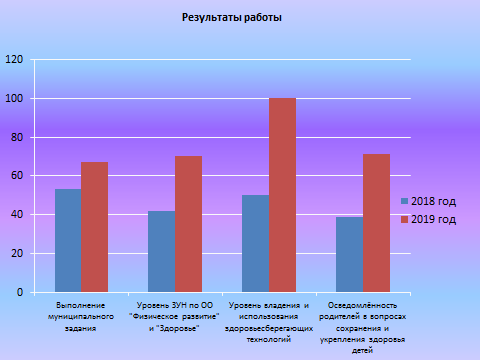  Здоровьесберегающая направленность воспитательно-образовательного процесса обеспечивает формирование физической культуры детей и определяет общую направленность процессов реализации и освоения образовательной программы ДОУ. Одно из основных направлений физкультурно- оздоровительной работы МБДОУ № 27 – это создание оптимальных условий для целесообразной двигательной активности детей, формирование у них необходимых двигательных умений и навыков, а также воспитание положительного отношения и потребности к физическим упражнениям. Продолжалась работа по организации, обогащению и использованию спортивных атрибутов в группах, построение образовательной деятельности для умственного развития велось с учетом подбора таких форм работы с детьми, чтобы происходила постоянная смена поз в течение всей образовательной деятельности.В группах были проведены для родителей консультации, подготовлены папки- передвижки, где информация излагалась в доступной, наглядной форме. Большое внимание руководство и коллектив детского сада уделяют созданию условий для полноценного физического развития воспитанников через использование здоровьесберегающих технологий при осуществлении образовательной деятельности воспитанников: в каждой группе оформлено планирование физкультурных занятий, утренних гимнастик, создана картотека подвижных игр, дыхательных гимнастик. Составлен план проведения каникул «Неделя здоровья».Состояние здоровья воспитанников ДОУ на 01.09.2019г. по группам здоровьяС целью  укрепления  здоровья  детей  в  ДОУ  организованы  следующие оздоровительные и профилактические мероприятия: -Утренняя гимнастика-Физкультурные занятия( в зале, уличной площадке)-Подвижные игры на прогулке-Дорожки «Здоровье»-Воздушные ванны-Сон с доступом свежего воздуха-Сбалансированное детское питание-Индивидуальный подход к питанию аллергиков-Дыхательная гимнастика-Гимнастика для осанки-Гимнастика для глаз-Профилактика ОРВИВ ДОУ ежегодно проводится углубленный медосмотр воспитанников. Физкультурно-оздоровительная работа направлена на: решение программных задач физического воспитания и развития; обеспечение двигательного режима и активности; сохранение и укрепление психического здоровья. Раздел 3. Условия осуществления образовательного процесса в МБДОУ детском саду №27 3.1 Организация развивающей предметно-пространственной среды и материальное оснащение.    Развивающая предметно-пространственная среда детского сада №27 обеспечивает максимальную реализацию образовательного потенциала пространства МБДОУ, группы и участка, материалов, оборудования и инвентаря для развития детей дошкольного возраста в соответствии с особенностями каждого возрастного этапа, охраны и укрепления их здоровья, возможность общения и совместной деятельности детей (в том числе детей разного возраста) и взрослых, двигательной активности детей, а также возможности для уединения.Развивающая предметно-пространственная среда должна обеспечивает реализацию различных образовательных программ;учет национально-культурных, климатических условий, в которых осуществляется образовательная деятельность; учет возрастных особенностей детей.Развивающая  среда детского сада №27  построена  на  следующих  принципах:насыщенность; трансформируемость; полифункциональность; вариативной;доступность; безопасной.Насыщенность среды соответствует возрастным возможностям детей и содержанию Программы.Образовательное пространство оснащено средствами обучения и воспитания, соответствующими материалами, игровым, спортивным, оздоровительным оборудованием, инвентарем, которые  обеспечивают:игровую, познавательную, исследовательскую и творческую активность всех воспитанников, экспериментирование с доступными детям материалами (в том числе с песком и водой);двигательную активность, в том числе развитие крупной и мелкой моторики, участие в подвижных играх и соревнованиях;эмоциональное благополучие детей во взаимодействии с предметно-пространственным окружением;возможность самовыражения детей.       Для детей младенческого и раннего возраста образовательное пространство предоставляет необходимые и достаточные возможности для движения, предметной и игровой деятельности с разными материалами.Предметно-развивающая  среда  помещений и групповых  комнат  МБДОУ детского сада №27Содержание развивающей предметно-пространственной среды в детском саду имеет гендерную направленность и соответствует интересам мальчиков и девочек, периодически изменяется, варьируется, постоянно обогащается с ориентацией на поддержание интереса детей, на обеспечение «зоны ближайшего развития», на неисчерпаемую информативность и индивидуальные возможности детей. Во всех группах оборудованы уголки казачьего быта в соответствии с возрастными особенностями детей. Одним из непременных условий влияния среды на развитие как одаренного, так и обычного ребенка является участие взрослого. В совместной деятельности педагоги детского сада стимулирует познавательную активность детей, поддерживают имеющийся у них интерес, обеспечивают материалами для экспериментирования, играми, игрушками, отвечают на многочисленные вопросы или предлагает новые сферы деятельности. В каждой группе оборудованы мини-библиотеки детской художественной литературы и имеются в наличии большеформатные книги познавательного содержания. Физкультурные занятия в детском саду проводятся в физкультурном зале и на спортивной площадке. Зал светлый, просторный, оснащен спортивным оборудованием: гимнастическими лестницами, скамейками, пособиями для прыжков, метания, подлезания, имеются мячи, обручи, скакалки, коврики, мини-батуты. В логопедическом кабинете имеются современное оборудование. Интерактивный развивающий комплекс с коррекционной направленностью «Логопедическая Шхуна»  содержит в себе информационно-практический материал, включающий разнообразные компьютерные программы, дидактический материал и методические пособия, развивающие и обучающие игры, научные и практические мультимедийные презентации, которые можно использовать как на подгрупповых, так и на индивидуальных занятиях в зависимости от поставленных задач и психофизиологических возможностей воспитанников с речевыми нарушениями, игровые упражнения и задания.С целью создания условий для приобщения детей к социокультурным нормам, традициям семьи, общества и государства, посредством казачьей народной педагогики в МБДОУ детском саду №27 был приобретён учебно-методический комплекс для оборудования комнаты интерактивного обучения «В краю Тихого Дона» , что стало возможным благодаря Программе «Развития образования в городе Новочеркасске». Использование интерактивной панели в ДОУ для занятий позволяет сделать предоставление информации более широким и доступным ребенку. В то же время значительно усиливается мотивация ребёнка. Способы применения интерактивного оборудования такого типа могут быть самыми разными. В зависимости от возраста детей, педагог самостоятельно выбирает методику. С помощью интерактивной панели и педагог, и ребёнок могут управлять презентацией, делать пометки, комментарии и сохранять тот или иной материал. К панели можно подключить с помощью компьютера видеокамеру, микроскоп, фотоаппарат и другие устройства. Это позволяет сразу же начать работу с материалами, которые отображаются на панели, что вызывает у детей настоящий восторг. Внедрение в образовательный процесс интерактивных педагогических технологий направлено на формирование интегративных качеств дошкольников, овладение ими конструктивными способами и средствами взаимодействия с окружающими людьми в соответствии с задачами, которые ставят современные Федеральные образовательные государственные стандарты.Перед началом учебного года проводится конкурс на лучшую подготовку к новому учебному году, целью которого является организация и создание благоприятных условий для коррекционно-образовательной работы с детьми, оптимизация полноценной развивающей предметно-пространственной среды в группах, выявление творческих способностей воспитателей. Для повышения методической компетентности педагогов, образовательно-коррекционной работе с детьми и информационно-просветительской с родителями в МБДОУ используются компьютерные технологии, мультимедийное оборудование. Кабинеты специалистов оснащены компьютерами, ноутбуками, имеется выход в Интернет. 3.2 Обеспечение  безопасности жизни и деятельности ребенкаОбеспечению безопасности жизни и деятельности ребенка мы уделяем большое значение. Вся территория ограждена забором, периметр здания оборудован системой видеонаблюдения. С целью обеспечения антитеррористической защищенности детей в МБДОУ в дневное время работает охранник – вахтер, а в вечернее и ночное время – сторож. Здание учреждения оборудовано пожарной сигнализацией и тревожной кнопкой.В дошкольном учреждении разработаны инструкции об организации безопасности воспитанников во время учебно-воспитательного процесса, регламентирующие: - обеспечение выполнения требований правовых актов и нормативно-технических документов по созданию здоровых и безопасных условий учебно-воспитательного процесса; - организацию и проведение профилактической работы по предупреждению травматизма, предотвращения несчастных случаев с воспитанниками во время проведения учебно-воспитательных мероприятий, дорожно-транспортного травматизма и происшествий на воде; - охрану, укрепление здоровья воспитанников, создание оптимального сочетания режимов обучения и организованного отдыха. Разработан паспорт безопасности, в котором отражены планы действий сотрудников в случае возникновения чрезвычайной ситуации. Противопожарная и антитеррористическая защищенностьС целью обеспечения противопожарной и антитеррористической безопасности Администрацией разработаны планы, инструкции и тренировочные занятия по пожарной  и антитеррористической безопасности, чрезвычайным ситуациям, в здании детского образовательного учреждения имеются:Автоматическая охранно-пожарная сигнализацияСистема оповещения людей о пожареКнопка экстренного реагирования и вызова милицииПервичные средства пожаротушенияЭвакуационное освещение на путях эвакуацииВ детском саду разработана программа комплексной безопасности, ведётся ежедневный  контроль  выполнения  всего  комплекса  работ  по  ее реализации;  ежедневно  обследуется техническое  состояние  здания, помещений,  инженерных  систем  в  учреждении;  оценивается пожарная,   электрическая,   конструктивная безопасность. В детском саду разработан паспорт безопасности с целью антитеррористической безопасности  учреждения.  Ежегодно  заведующим МБДОУ  издаётся  приказ  о  безопасности  в МБДОУ,  в  котором прописываются безопасные условия и ответственные за их выполнение. На территории МБДОУ установлена система видеонаблюдения с функцией записи изображения.Безопасность воспитанников во время образовательного процессаВ ДОУ разработано тематическое планирование по выполнению программы «Основы безопасности и жизнедеятельности детей дошкольного возраста» Н.Н. Авдеевой, О.Л, Князевой.  Педагоги знакомят детей с правилами поведения в различных чрезвычайных ситуациях, развивают психологическую устойчивость поведения в опасных ситуациях, защитные рефлексы и навыки взаимопомощи, формируют сознательное и бережное отношение детей к своей безопасности и безопасности окружающих. Для обеспечения безопасности воспитанников в дошкольном учреждении осуществляются следующие мероприятия:Проводятся инструктажи педагогических работников по охране жизни и здоровья детейПроводятся обучение коллектива действиям в чрезвычайных ситуацияхПроводятся учебные тренировки по эвакуации воспитанников и персоналаБеседы с воспитанниками о безопасности жизнедеятельности, основы пожаробезопасности, правила поведения на дороге.Реализуется план работы по профилактике травматизмаВ начале учебного года проводятся испытания спортивного оборудования. Составляются акты-допуски на занятия в спортивном зале.Ежедневный осмотр территории для исключения травмоопасных ситуаций с воспитанниками. Территория дошкольного учреждения огорожена забором, калитки во время прогулок детей и в ночное время закрываются.В начале учебного года проводится укрепление всей мебели, во избежание травмоопасных ситуаций.Ежегодно в летний период по графику детский сад закрывается на косметический ремонт, что позволяет подготовиться к новому отопительному сезону и новому учебному году. На данный момент все коммуникации детского сада (отопление, водоснабжение, канализация)  находятся в рабочем состоянии.3.3. Качество и организация питания.      При организации питания ДОУ руководствуется следующими принципами: - составление полноценного рациона питания; - использование разнообразного ассортимента продуктов, гарантирующих достаточное содержание необходимых минеральных веществ и витаминов; - строгое соблюдение режима питания, отвечающего физиологическим особенностям детей различных возрастных групп, правильное сочетание его с режимом работы дошкольного учреждения; - соблюдение правил эстетики питания, воспитание необходимых гигиенических навыков в зависимости от возраста и развития детей. - правильное сочетание питания в детском саду с питанием в домашних условиях, проведение необходимой санитарно-просветительской работы с родителями; - строгое соблюдение технологических требований при приготовлении пищи, обеспечение правильной обработки пищевых продуктов; - повседневный контроль пищеблока, правильной организацией питания детей в группах. Весь цикл приготовления блюд происходит на пищеблоке. Пищеблок оснащен необходимым технологическим оборудованием. Пищеблок  на  100%  укомплектован  кадрами.  Помещения  пищеблока размещается  на  первом  этаже,  имеют  отдельный  выход. Санитарное состояние пищеблоков соответствует требованиям Сан ПиН. Готовая пища выдается только после снятия пробы медработником и соответствующей  записи  в  журнале  результатов  оценки  готовых  блюд. Ежедневно проводится бракераж готовой и сырой продукцииПо нормам «Института питания», в нашем саду имеется два сезонных меню: осенне-зимнее и весенне–летнее. Большое внимание при организации питания воспитанников МБДОУ уделяется витаминизации блюд. Ежедневно даются витаминные салаты из овощей, фрукты, соки. Для нормального роста и развития наши воспитанники обеспечены вкусным, сбалансированным 5-ти разовым питанием: первый завтрак; второй завтрак; обед; полдник и ужин. В меню не повторяются блюда, сходные по составу и вносятся только те блюда, на которые имеются технологические карты, с учетом требований ГОСТ Р 50764-95. В группах круглосуточно соблюдается питьевой режим.В ДОУ соблюдаются санитарные требования к состоянию пищеблока, кладовой продуктов питанию, овощному складу, поставляемым продуктам питания, их транспортировке, хранению, приготовлению и раздаче блюд. Систематически проходит технический осмотр, при необходимости ремонт, технологическое оборудование кладовых, пищеблока.    Поставка продуктов питания в ДОУ осуществляется поставщиками в соответствии с Федеральным законом № 44-ФЗ «О контрактной системе в сфере закупок товаров, работ, услуг для обеспечения государственных и муниципальных нужд».Организация рационального  питания детей предусматривает строгое выполнение режима дня. Соблюдение режима питания предполагает прием пищи в определенное время. Для детей, оптимальным является прием пищи с интервалом не более 4 часов, что соответствует режиму детского сада.     В детском саду питание организовано в групповых комнатах. В родительских уголках групп и рядом с пищеблоком размещено меню с выходом блюд, для родителей размещен стенд с картотекой блюд для детей.  Раздел 4. Результаты деятельности МБДОУ.4.1Участие воспитанников  и педагогов детского сада в конкурсах, фестивалях, соревнованиях .Участвуя в творческих мероприятиях, дети приобретают новый опыт, получают возможность реализовать свои способности, получить общественное признание своим талантам. Участие в конкурсах создает ситуацию успеха, самореализации, способствует пополнению детского портфолио. Неспособных детей не существует. Каждый ребенок детского сада талантлив по-своему, каждый демонстрирует свою успешность, участвуя в образовательных событиях: детского сада, муниципального, областного всероссийского и международного уровня.В течение 2019-2020  учебного года коллектив МБДОУ вместе с воспитанниками принимал активное участие в   мероприятиях различного уровня: Победители: - городской конкурса-выставки «Донская осень» (приказ от 21.10.2019г. № 572)                                            победители- 12 детей и педагогов-городской конкурс  инсценированной (театрализованной) казачьей песни «Бессмертная душа Тихого Дона» в рамках реализации Открытого городского проекта «Тихий Дон: из прошлого в будущее» победители 10 детей- городской конкурс – выставка творческих работ «Новогоднее настроение» Приказ № 17  от 17.01.2020.) победители 15 детей и педагогов-городской конкурс детского творчества «Рождественское чудо»,  посвященный празднику  Рождества  Христова  (приказ№ 38  от 27.01.2020. ) победители 6 человек-  28-й Открытый городской Фестиваль-конкурс детского художественного творчества«Радуга талантов» (приказ №229 от  24.04.2020 г.) победители 12 детей- городская экологическая акция «Покорми птиц!»  (приказ № 158  от 17.03.2020 г.) победители 6 воспитанников и 3 педагога    - городской конкурс Широкая масленица (приказ №  192  от 26.03.2020 г. )победители 3 воспитанника                                        Участие:- городской фольклорный фестиваль « Осенний Каравай. День благословения хлебов» 9 семей воспитанников и 4 педагога- городской Фестиваля-праздника казачьего фольклора  «Как у нас на Дону»IV городском детско-юношеском конкурсе по вопросам защиты прав потребителей  «Сделано на Дону. Я люблю донские продукты», посвященного «Всемирному дню качества»- 1 воспитанник- городской конкурс творческих работ «77-летию освобождения г. Новочеркасска посвящается…» 5.Кадровый потенциал.Создание  условий  для  развития  педагогического,  профессионального  мастерства педагогов,  обеспечение  оптимального  уровня  квалификации  педагогических  работников, необходимого для успешного развития ОУ, внедрение инновационных технологий обучения и воспитания -приоритеты нашего образовательного учреждения.Учреждение  укомплектовано  педагогическими  кадрами  на  94%, в соответствии со штатным расписанием, а  именно  следующими  специалистами:Воспитатели-10 Музыкальный руководитель-1Учитель-логопед-1Инструктор по физической культуре-1Количественные данные кадрового состава   В МБДОУ созданы необходимые условия для профессионального  роста сотрудников,  утверждён   план  повышения квалификации и аттестации педагогических кадров.         С целью  повышения  профессионального  уровня,  в  соответствии  с Законом  Российской  Федерации  РФ  от  29.12.2012  No  273-ФЗ  «Об образовании»  и  Профессиональным  стандартом  педагога  (Приказ Минтруда и соц. защиты РФ от 18.10.2013 No 544Н), административный и педагогический  персонал  один  раз  в  3  года  в  обязательном  порядке проходят курсы повышения квалификации по занимаемой должности.Повышение уровня профессиональной компетентности педагогов МБДОУ детского сада №27, проходит   через:– курсы повышения квалификации (100% педагогов);- участие в авторских семинарах;- участие в вебинарах различного уровня-участие в ГМО, школах воспитателя, мастер - классах, тематических неделях города, днях открытых дверей; заседаниях муниципальной опорной площадки и областной инновационной площадки, методического ресурсного центра;- участие в  педсоветах, семинарах, открытых занятиях на уровне ДОУ;-  участие в муниципальных, областных и всероссийских конкурсах, фестивалях, выставках.   Планомерная    работа    педагогов    по    самообразованию    способствует    непрерывному повышению  их  квалификации  в  условиях  ДОУ,  осмыслению  ими  передового  педагогического опыта  на  теоретико-практическом  уровне,  совершенствованию  профессиональных  умений  и навыков.  Анализ возрастного уровня и стажа педагогической работы позволяет говорить о наличии в настоящий момент в дошкольном учреждении опытного педагогического состава.Распределение педагогического персонала по возрастуРаспределение педагогического  персонала по стажу работыНа сегодняшний день сильными сторонами кадровой системы нашего учреждения являются:– стабильный коллектив;– 94% обеспеченность кадрами (воспитатели, специалисты, вспомогательный персонал);– 12 из 15 педагогов имеют квалификационную категорию , 3 педагога  соответствуют занимаемой должности;– наличие профессиональных педагогов, способных работать по адаптированным программам и программам дополнительного образования;– наличие многолетних педагогических «тандемов», в которых воспитатели работают наиболее эффективно.Раздел 6. Финансовые ресурсы и их использование в 2019-2020                  учебном годуФинансово-хозяйственная деятельность детского сада направлена на реализацию уставных целей. Источниками формирования имущества и финансовых ресурсов являются:•	средства муниципального бюджета;•	родительская плата;•	имущество, переданное МБДОУ собственником;•	иные источники, предусмотренные действующим законодательством.Как и все муниципальные образовательные учреждения, наш детский сад получает бюджетное финансирование, которое за год распределяется следующим образом:- заработная плата сотрудников;- услуги связи;- расходы на коммунальные платежи и содержание здания;- организация питания;- противопожарные работы;-  прочие текущие расходы на закупку товаров и оплату услуг, в том числе оплату    налогов.Раздел 7. Заключение. Основные направления деятельности.Анализ деятельности МБДОУ детского сада N27  за 2018-2019 год показывает, что учреждение функционирует стабильно. Основными направлениями деятельности МБДОУ детского сада №27 на 2020-2021 учебный год станутЦель: создание условий  для полноценного проживания воспитанниками дошкольного детства, формирования основ базовой культуры личности, всестороннего развития психических и физических качеств в соответствии с возрастными и  индивидуальными особенностями.Задачи:1. Продолжать совершенствовать работу по охране жизни и укреплению физического и психического здоровья детей, формированию основ здорового образа жизни.2. Совершенствовать подходы к выбору оптимальных педагогических форм, средств и методов, способствующих развитию коммуникативной компетентности и позитивной социализации дошкольников.3. Продолжать политику эффективного использования ресурсов учреждения для укрепления и обогащения социального партнерства ДОУ новыми формами и содержанием в процессе приобщения детей к социокультурным ценностям, традициям общества и государства. 4. Продолжить создание необходимых психолого-педагогических и материально-технических условий для осуществления образовательного процесса и обеспечения комфортного пребывания воспитанников в соответствии с требованиями ФГОС ДО.5. Развивать кадровый потенциал  и совершенствовать профессиональное мастерство педагогов.ГруппыВозрастНаправленностьРежим работы1 младшая2 – 3 года24 человекаОбщеразвивающая07.00 – 19.00 – 12ч2 младшая3 – 4 года32 человекаОбщеразвивающая07.00 – 19.00 – 12чСредняя4 – 5 лет27 человекОбщеразвивающая07.00 – 19.00 – 12чГруппа  для детей 5-7 летс тяжелым нарушением речи (ОНР) 5 – 7 лет20 человекКомпенсирующая07.00 – 19.00 – 12чГруппа общеразвивающей направленности для детей 5-7 лет5 – 7 лет40 человекОбщеразвивающая07.00 – 19.00 – 12ч№ п\пНазвание кружкаКоличество воспитанников, посещавших кружок в 2019г1.«Казачий семейный театр» 182.Фольклорный  кружок «Лазорик» 233.Кружок ГПБ «ПЛАСТИК- ШОУ»( горизонтально-пластический балет) 144.Кружок «ГОВОРУШКИ» (логопедический)165.Кружок  по детскому экспериментированию  «Лаборатория юных волшебников»Младший возраст- 19Старший возраст-14Дата проведения и кол-во присутствующихТема занятия ОПСодержание занятия ОПРезультат, методический материал14.10.2019г25 человекДетский казачий праздник «Покровская ярмарка в станице Ново-Баклановкой»Создание условий для  нравственно-патриотического  воспитания дошкольников, посредством изучения традиций и обычаев Донских казаковОптимизация знаний дошкольников о  традиции празднования праздника Покров на Дону Расширение знаний и представлений детей о приметах и явлениях осени в Ростовской области. Проявление у детей познавательно-творческой активности в ходе совместной деятельности- Конспект детского фольклорного праздника  для всех возрастных групп детского сада- Подготовлен  видео ролик для детей старшего дошкольного возраста «Путешествие в историю праздника»19.02.202018 человекКазачий войсковой круг , посвящённый воинским традициям.Станичные состязания «Пластунская тропа»Создание условий для  нравственно-патриотического  воспитания дошкольников, посредством изучения традиций и обычаев Донских казаков.Оптимизация знаний дошкольников о  традиции проведения Казачьего войскового круга, казачьих станичных состязаний.Расширение активного словарного запаса , посредством применения в речи старинных казачьих слов.- Подготовлена презентация для педагогов ДОУ  и участников площадки «О традиции проведения Казачьего войскового круга Донских казаков»-Сценарий проведения детского казачьего войскового круга, посвящённый воинским традициям с участием станичного атамана станицы Ново- Баклановской- Сценарий проведения детского физкультурного мероприятия с казачьим компонентом для детей старшего дошкольного возраста «Станичные состязания «Пластунская тропа»» Задачи:1.	Обеспечение внедрения  модели организации качественного образования детей младенческого и раннего возраста в МБДОУ в соответствии с требованиями ФГОС ДО  и с учетом образовательной программы для детей от двух месяцев до трех лет) в процессе изучения и апробации  содержания программно-методического комплекса (ПМК) «Теремок» 2.	Разработка и апробация  методических   материалов по ключевым проблемам  образования детей от двух месяцев до трех лет, моделей взаимодействия детского сада  с семьями воспитанников по решению образовательных задач программы «Теремок»3.	Ознакомление с практикой реализации комплексной образовательной программы  «Теремок» для детей от двух месяцев до трёх лет в рамках работы городского ПДС Достигнутые результаты 1. Созданы: - развивающая предметно-пространственная среда , 	обеспечивающая соответствие методической, материально-технической базы требованиям в рамках апробации комплексной основной образовательной программы «Теремок»- методический банк по распространению и внедрению опыта работы в рамках внедрения комплексной образовательной программы «Теремок»- страница на сайте МБДОУ детского сада №27  «Наша инновационная деятельность»https://gart27.npi-tu.ru/nasha-innovacionnaya-deyatelnost2. В рамках повышение  профессиональной компетентности  педагогов, работающих с детьми раннего возраста :- Приняли участиев авторском семинаре Родиной Н.М., к.п.н., автор «Познавательное развитие дошкольников и детей раннего возраста» (сертификат)в VII Всероссийском Форуме-конференции «Воспитатели России: «Здоровые дети – здоровое будущее»( 4 педагога. Сертификат участника)3. Разработаны :- Рабочие  программы специалистов для работы с детьми раннего возраста в рамках апробации ПМК «Теремок»:музыкального руководителя инструктора по физической культуре- цикл занятий по экспериментированию с детьми раннего возраста в рамках апробации комплексной основной образовательной программы «Теремок»  Реализуется  программа:-   для обеспечения психофизического благополучия детей раннего возраста на основе оптимизации детско-родительских отношений путем использования игровых технологий и методов.  Игровая деятельность ребенка раннего возраста 1,5-3 лет«Шагаем навстречу» (в рамках взаимодействия воспитателей, специалистов и родителей )4. Представлен опыт работы и практическая деятельность:-  в рамках городского ПДС по апробации и внедрению комплексной образовательной программы  «Теремок» для детей от двух месяцев до трёх лет:Интегрированное планирование образовательной деятельности в группе раннего возраста  на основе содержания  программы «Теремок» - рабочая программ инструктора по физической культуре- Формирование у  детей раннего возраста представлений об окружающем мире посредством игровой деятельности в процессе реализации программы «Теремок» И.А. Лыковой - показ  совместной деятельности с детьми 2-3 лет с включением игрового экспериментирования в ходе совместной деятельности.- в рамках Большого онлайн фестиваля дошкольного образования «Воспитатели России» .Дошкольный марафон «Воспитатели России»Видео сюжет игровой ситуации "Кукла Катя громко плачет" для детей 2-3 лет Цель: Создание условий для вовлечения детей в игровой сюжет, подражая действиям взрослого и принимая игровую задачу.https://youtu.be/aCfuZiDSJgIhttps://vospitateli.org/festival2020#broadcast5. Подготовлен  отчёт   о результатах инновационной деятельности для размещения на  сайтах Управления образования и МБДОУ  детского сада №27.Направленияразвития воспитанников, (образовательная область) /нормативно-правовое обеспечениеОбщеобразова-тельные программы дошкольного образованияПарциальные программыКоррекцион-ные программыПрограммы (методические разработки) дополнительного образованияСоциально-коммуникативное развитиеДетство: Программа развития и воспитания детей в детском саду /  З.А. Михайлова, В.И. Логинова, Т.И. Бабаева и др.«Я-ты-мы»О.Л. Князева, Р.Б. СтеркинаКомплексно-целевая программа «В краю тихого Дона»Познавательное развитиеДетство: Программа развития и воспитания детей в детском саду /  З.А. Михайлова, В.И. Логинова, Т.И. Бабаева и др.Экология: 1.Воронкевич О.А. «Добро пожаловать вэкологию !»2.Тугушева Г.П., Чистякова А.Е.«Экспериментальнаядеятельность детей среднегои старшего дошкольноговозраста»РМПМихайлова З.А., Чеплашкина И.Н.«Математика — это интересно. Игровые ситуации. Диагностикаосвоения математическихпредставлений»Комплексно-целевая программа «В краю тихого Дона»Речевое развитиеДетство: Программа развития и воспитания детей в детском саду /  З.А. Михайлова, В.И. Логинова, Т.И. Бабаева и др.«Программа коррекционно –развивающей работы в логопедической группе детского сада для детей с общим недоразвитием речи» Н.В. Нищева1.«Программа логопедической работы по преодолению общего недоразвития речи у детей» Т.Б.Филичева, Г.В.Чиркина, Т.В.Туманова 2.«Программа логопедической работы по преодолению фонетико-фонематического недоразвития у детей» Т.Б.Филичева, Г.В.Чиркина Комплексно-целевая программа «В краю тихого Дона»Художественно-эстетическое развитиеДетство: Программа развития и воспитания детей в детском саду /  З.А. Михайлова, В.И. Логинова, Т.И. Бабаева и др.1. «Ритмическая мозаика» А.И. Буренина2.Программа по музыкальному воспитанию дошкольников «Гармония»Авторский коллектив: К.В. Тарасова, Т. В. Нестеренко, Т.Г. Рубан, М.А. ТрубниковаКомплексно-целевая программа «В краю тихого Дона»Физическое развитиеДетство: Программа развития и воспитания детей в детском саду /  З.А. Михайлова, В.И. Логинова, Т.И. Бабаева и др.1.Программы Ефименко Н.Н. «Театр физического воспитания и оздоровления детей дошкольного возраста» 2.Программа «Здоровье»АлямовскаяЕфименко Н.Н. «Коррекционный театр физического воспитания и оздоровления детей дошкольного и младшего школьного возраста в театре физического воспитания и оздоровления детей»Комплексно-целевая программа «В краю тихого Дона»Коррекционное1.«Программа коррекционно –развивающей работы в логопедической группе детского сада для детей с общим недоразвитием речи» Н.В.Нищева2.«Сколиоз и антисколиозная программа в «Театре физического воспитания и оздоровления детей» Ефименко Н.Н.«Устранение открытой ринолалии у детей» Г.Н. Соломатина, В.М. Водолацкий   «Программа логопедической работы с заикающимися детьми» С. А. Миронова1.Программа обучения и воспитания детей с фонетико – фонематичес-ким недоразвитием. Филичева Т.Б, Чиркина Г.В.«Программа логопедической работы по преодолению общего недоразвития речи у детей» Т.Б.Филичева, Г.В.Чиркина, Т.В.Туманова2.«Коррекционный театр физического воспитания и оздоровления детей» Ефименко Н.Н.Комплексно-целевая программа «В краю тихого Дона»Название документа Локальный акт утверждающий документСсылка на сайтГодовой календарный учебный графикПриказ  №-78-ОД от 30.08.2019г.Годовой календарный учебный график на 2019 годhttp://gart27.npi-tu.ru/official/obrazovanieУчебный планПриказ  №-78-ОД от 30.08.2019г.Учебный план на 2019-2020 учебный годhttp://gart27.npi-tu.ru/official/obrazovanieРасписание занятийПриказ  №-78-ОД от 30.08.2019г.https://gart27.npi-tu.ru/official/%D1%80%D0%B5%D0%B6%D0%B8%D0%BC-%D0%B7%D0%B0%D0%BD%D1%8F%D1%82%D0%B8%D0%B9-%D0%BE%D0%B1%D1%83%D1%87%D0%B0%D1%8E%D1%89%D0%B8%D1%85%D1%81%D1%8FВозраст детейГруппы здоровьяГруппы здоровьяГруппы здоровьяДети с ОВЗДети инвалидыВозраст детей123Дети с ОВЗДети инвалиды210510033500042561305171907062815070720000Итого143 чел.86525170Вид  помещенияОсновное  предназначение Оснащение Предметно-развивающая среда в МБДОУПредметно-развивающая среда в МБДОУПредметно-развивающая среда в МБДОУМузыкальный  залНепосредственно образовательная деятельностьДосуговые мероприятияТематические  праздники и развлеченияТеатрализованные представленияРодительские собрания и прочие мероприятия для родителейТехнические средства обучения- музыкальный центр, приставка DVD, переносная мультимедийная установка, нетбук  концертный рояль Фортепиано цифровое Детские музыкальные инструменты (наборы шумовых инструментов, ударные инструменты) Различные виды театра,  ширмыТеатральные куклы БИ-БА-БО, кукольный театр Детские карнавальные костюмыТематический дидактический материалМузыкальные игрушки «Погремушка с бубенцами. "Колотушка"Шкаф  для используемых  муз. руководителем  пособий, игрушек, атрибутов Аудио кассеты и дискиСпортивный залНепосредственно образовательная деятельностьКоррекционная деятельностьУтренняя гимнастикаСпортивное оборудование для прыжков, метания, лазания, равновесия (мячи, прыгалки, кегли) Мягкие спортивные модулиВелотренажерыНетрадиционное физкультурное оборудованиеСпортивное оборудование (ортопедические дорожки, батуты, маты, баскетбольные стойки и т.д)Музыкальный центрКабинет учителя-логопедапроведение обследования детей;    проведение  индивидуальной коррекционной работы;    проведение подгрупповой коррекционной работы;    оказание консультативной помощи педагогам и родителям.     Настенное зеркало	Детские столы		Детские стулья     Стол для учителя- логопеда		Шкафы для пособий		Зеркала для индивидуальной работы		Магнитная доска		Ковёр	Материалы и пособия для проведения коррекционной работы с детьмиМини-музей «Казачья горница»Непосредственно образовательная деятельностьДосуговые мероприятияТематические  праздники и развлеченияТеатрализованные представленияИгровая деятельностьТехнические средства обучения – (магнитофон, фотоаппарат)Стеллажи для экспонатов мини-музеяПредметы мебели и быта казаковКазачьи костюмыКазачья символикаДеревянные и глиняные игрушкиПортреты и альбомы с фотографиями, картинамиМетиатека презентаций регионального содержанияАудиотека казачьих песен и музыкиКартотеки регионального содержанияМетодический кабинетМетодическая работаПроведение педагогических часов и заседаний педагогического советаПроведение мероприятий с детьми (просмотр презентаций, проведение интеллектуальных конкурсов)Технические средства обучения – ( ноутбук ,  принтер, магнитола)Дидактический материал для проведения образовательной деятельностиМетодическая литератураДокументация по содержанию работы МБДОУ, опыт работы педагоговДетская художественная литератураМедиаткаВидеотекаМедицинский  кабинетОсмотр детей, консультации  медсестры, врачей;Консультативно-просветительская  работа с родителями и сотрудниками ДОУИзоляторПроцедурный  кабинетМедицинский  кабинетКоридоры ДОУИнформационно-просветительская  работа  с  сотрудниками  ДОУ  и  родителями.Стенды для  родителей,  визитка  ДОУ.Стенды  для  сотрудников УчасткиПрогулки, наблюдения;Игровая  деятельность;Самостоятельная двигательная деятельность Трудовая  деятельность.Прогулочные  площадки  и навесы для  детей  всех  возрастных  групп. Игровое, функциональное оборудование.Малые архитектурные формы.ЦветникиОгород Физкультурная площадкаОрганизованная образовательная деятельность по физической культуре, спортивные игры, досуговые мероприятия, праздникиСпортивное оборудованиеОборудование для спортивных игрПредметно-развивающая среда в группахПредметно-развивающая среда в группахПредметно-развивающая среда в группахМикроцентр «Физкультурный  уголок»Расширение  индивидуального  двигательного опыта  в  самостоятельной  деятельности Оборудование  для ходьбы, бега, равновесияДля прыжков Для катания, бросания, ловли  Для ползания и лазания Атрибуты  к  подвижным  и спортивным  играмНетрадиционное физкультурное оборудованиеМикроцентр «Уголок  природы»Расширение познавательного  опыта, его использование в трудовой деятельностиКалендарь природы (2 мл, ср, ст, подг. гр)Комнатные растения в соответствии с возрастными рекомендациямиСезонный материалСтенд  со  сменяющимся  материалом  на  экологическую  тематикуМакетыЛитература   природоведческого  содержания, набор картинок, альбомы  Материал для проведения элементарных опытов (набор «Биолога)Обучающие и дидактические игры по экологии Инвентарь   для  трудовой  деятельностиПриродный   и  бросовый  материал.Игровой стол «Ландшафт»Игровая панель «Луг»Игровая панель «Подсолнух»Развивающая панель «Времена года»Набор для игры с водойМикроцентр «Уголок экспериментирования»Расширение  познавательного  опыта  детейЭкспериментальная деятельность, организованная педагогом; Познавательное занятии с элементами экспериментирования; Демонстрационные опыты, реализуемые педагогом совместно с детьми Долгосрочные наблюдения-эксперименты.Специальная посуда (разнообразные  ёмкости, подносы, мерные ложки, стаканчики, трубочки, воронки, тарелки);Природный материал (камешки, песок, семена и т.п.);Утилизированный материал (проволока, фантики, нитки…);Приборы для экспериментальной деятельности (микроскоп,  лупы, компас, и др.), пилки, зеркала;Медицинский материал (шприцы без иголок, термометры, груши, пипетки);Различные виды коллекцийМикроцентр «Строительная  мастерская»Проживание, преобразование познавательного опыта в продуктивной деятельности. Развитие ручной умелости, творчества. Выработка позиции творцаНапольный  строительный  материал;Настольный строительный материалПластмассовые конструкторы (младший возраст- с крупными деталями) Конструкторы с металлическими деталями- старший возрастСхемы и модели для всех видов конструкторов – старший возрастМягкие строительно- игровые модули- младший возраст Транспортные  игрушки Схемы, иллюстрации  отдельных  построек (мосты, дома, корабли, самолёт и  др.). 	Микроцентр «Игровая  зона»Реализация  ребенком  полученных  и  имеющихся знаний  об  окружающем  мире  в  игре.  Накопление  жизненного  опытаАтрибутика для с-р игр по возрасту детей («Семья» (куклы разной величины, кроватки, коляски, набор кухонной , столовой и чайной  детской посуды, набор по уходу за куклой на тележке. «Больница» (игровой набор «Доктор с тележкой», «Магазин» (весы, набор овощей и фруктов из ПФХ, игровой набор «Супермакет»),  «Парикмахерская» , «Библиотека»,  Игрушки :машины (грузовики, самосвалы, фургоны, джипы, бронетранспортеры и т.д.), Каталки «Бабочка», «Паровозик», «Шарик» и т.д.Предметы- заместителиМикроцентр «Уголок  безопасности»Расширение  познавательного  опыта,  его  использование  в повседневной  деятельности Дидактические, настольные  игры  по  профилактике  ДТПМакеты  перекрестков,  районов  города,  Дорожные  знакиЛитература  о  правилах  дорожного  движенияМикроцентр «Краеведческий уголок»Расширение  краеведческих  представлений  детей,  накопление  познавательного  опытаГосударственная и символика Донского краяОбразцы  казачьих костюмовНаглядный материала: альбомы, картины, фотоиллюстрации и др.Предметы народно- прикладного искусстваПредметы казачьего бытаМакеты казачьего куреняДетская художественной литературыМикроцентр «Книжный  уголок»Формирование умения самостоятельно работать с книгой, «добывать» нужную информацию. Детская   художественная  литература в соответствии с возрастом детейИллюстрации по темам  образовательной деятельности по ознакомлению с окружающим миром и ознакомлению с художественной литературойМатериалы о художниках – иллюстраторахПортрет поэтов, писателей (старший возраст)Тематические выставкиМикроцентр «Театрализованный  уголок»Развитие  творческих  способностей  ребенка,  стремление  проявить  себя  в  играх-драматизациях Ширмы Элементы костюмовРазличные виды театров (в соответствии с возрастом)Предметы декорацииМикроцентр «Творческая  мастерская»Проживание, преобразование познавательного опыта в продуктивной деятельности. Развитие ручной умелости, творчества. Выработка позиции творцаБумага разного формата, разной формы, разного тонаДостаточное количество цветных карандашей, красок, кистей, тряпочек, пластилина (стеки, доски для лепки)Наличие цветной бумаги и картонаДостаточное количество ножниц с закругленными концами, клея, клеенок, тряпочек, салфеток  для аппликацииБросовый материал (фольга, фантики от конфет и др.)Место для сменных выставок детских работ, совместных работ детей и родителейМесто для сменных выставок произведений изоискусстваАльбомы- раскраскиНаборы открыток, картинки, книги и альбомы с иллюстрациями, предметные картинкиПредметы народно – прикладного искусстваМикроцентр «Музыкальный  уголок»Развитие   творческих  способностей  в  самостоятельно-ритмической  деятельности Детские музыкальные инструментыПортрет композитора (старший возраст)МагнитофонНабор аудиозаписейМузыкальные игрушки (озвученные, не озвученные)Игрушки- самоделкиМузыкально- дидактические игрыМузыкально- дидактические пособияИгровая панель «Звуки»КоличествоштатныхединицИмеютвысшееобразованиеМолодыеспециалисты(стаж до5-ти лет)АттестованыАттестованыАттестованыПрохождение повышения квалификации в соответствии с графикомКоличествоштатныхединицИмеютвысшееобразованиеМолодыеспециалисты(стаж до5-ти лет)Пер-ваяВыс-шаяСоответ-ствиеПрохождение повышения квалификации в соответствии с графикомАдминистративный персонал320--33Педагогический персонал157066315НаименованиепоказателейВозрастВозрастВозрастВозрастВозрастВозрастВозрастВозрастВозрастНаименованиепоказателей25-2930-3435-3940-4445-4950-5455-5960-6465 и болеевоспитатели111022210старшие воспитатели000100000музыкальные руководители000000010инструкторы по физической культуре000010000учителя - логопеды000100100НаименованиепоказателейВсего работниковв том числе имеют общий стаж работы, лет:в том числе имеют общий стаж работы, лет:в том числе имеют общий стаж работы, лет:в том числе имеют общий стаж работы, лет:в том числе имеют общий стаж работы, лет:в том числе имеют общий стаж работы, лет:в том числе имеют педагогический 
стаж работы, лет:в том числе имеют педагогический 
стаж работы, лет:в том числе имеют педагогический 
стаж работы, лет:в том числе имеют педагогический 
стаж работы, лет:в том числе имеют педагогический 
стаж работы, лет:в том числе имеют педагогический 
стаж работы, лет:НаименованиепоказателейВсего работниковдо 3 от 3 до 5 от 5 до 10 от 10 до 15 от 15 до 20 20 и болеедо 3 от 3 до 5 от 5 до 10 от 10 до 15 от 15 до 20 20 и болееЧисленность педагогических работников, всего15003057102246Наименование расходаРасход, руб.Заработная плата8402609,72Оплата методической литературыНачисления на оплату труда2508961,42Услуги связи54880,72Оплата потребления тепловой энергии582828,06Оплата потребления электрической энергии403458,96Оплата водоснабжения помещений57523,78Питание детей за счет бюджетных средств69603,96Питание детей за счет вне бюджетных средств1751689,00Приобретение и модернизация оборудования (уличное оборудование)328480Медикаменты0,00Текущий и капитальный ремонт0,00Прочие услуги 218427,98Услуги по содержанию имущества1272635,84ИТОГОСовершенствование материально-технической базы в 2019-2020 уч. гСовершенствование материально-технической базы в 2019-2020 уч. гСовершенствование материально-технической базы в 2019-2020 уч. гСовершенствование материально-технической базы в 2019-2020 уч. гПриобретено оборудованиеИсточники финансирования (сумма)Источники финансирования (сумма)Источники финансирования (сумма)Приобретено оборудованиеБюджетВнебюджетБлаготворительностьДетские развивающие игрушки и игры243920,00Ограждение территории784520,00Опиловка и валка деревьев220000,00Обследование технического состояния строительных конструкций зданий130000,00Расчеты по оценке пожарных рисков на объекте защиты58300,00Облучатель-рециркулятор25000,00Оборудование для детей раннего возраста22500,00Пылесос7760,00Напольное покрытие36600,00Мебель для групп45000,00Итого:291420,001192820,0089360,00